 RUTHERGLEN BOWLING CLUB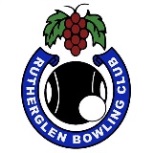 PRESENTS “BOWLING WITH BUDDIES”In memory ofRussell Towner & John Pearce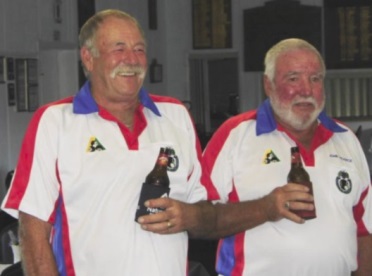 OPEN TRIPLES S/OAll men, all women or mixed teamsSunday 19th January3 games of 10 ends1pm start.  Entries close 10am on the dayPlace names on the list at the clubhouse or phone clubhouse – 02 6032 9252